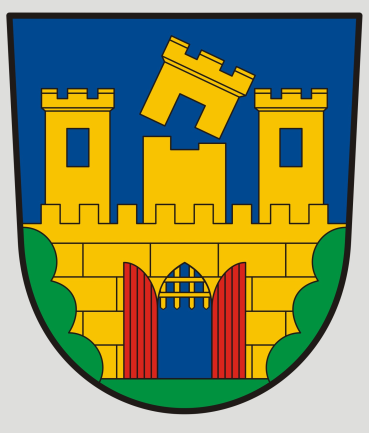 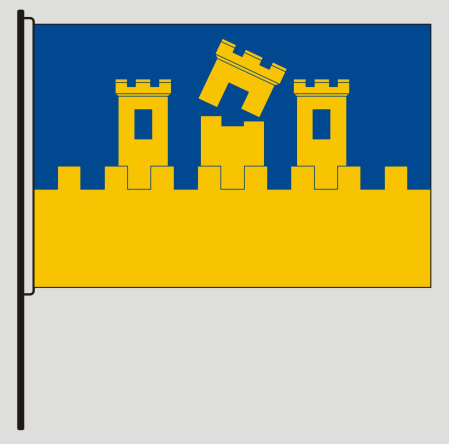 P O Z V Á N K A                                 ******************************************************************            Svěcení praporu v Týncineděle 17. června 2012 Program:10.30 h - mše sv. v kostele - posvěcení praporu a znaku obce11.30 h - přenesení praporu na obec11.45 h - umístění praporu na obecní úřad13.30 h - Hradíštěk - skákací hrad pro děti13.45 h - slavnostní průvod s praporem od obecního úřadu na Hradíštěk14.00 h - zahájení hlavního programu na Hradíšťkuslovo starostky obcekonference děti základní a mateřské školy Týnec CM Kapura                                                                           mužáci z Týnce                      Folklorní krůžek Pohárek z Týnce                                                                                  šermíři Exulis z Brna, středověký souboj16.00 h - Jezdecká stáj Týnec - koně16.00 h - střelba z kuše na terč pro děti16.00 – 18.00 h - CM Kapura18.00 -  21.00 h - volná zábava Doprovodné akce:14.00 – 18.00 h - otevřený kostel a možnost prohlídky věže se zvony14.00 – 18.00 h - prohlídka hasičského auta14.00 – 21.00 h - Hradíštěk – ochutnávka vínNa všechny akce je vstup zdarma.Srdečně zvou za obecní úřadMgr. Bc. František Čech, MPA 			  Mgr.Hana Zoubková                 místostarosta 					    starostka                                                                    	